План проведения «Единого дня профилактики правонарушений»на территории муниципального образования «Анненковское сельское поселение» 10.12.2015 годаЗаместитель Главы администрацииМО «Цильнинский район», начальник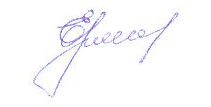 управления правового обеспечения                                                                    Т.И.ЕрмолаеваГлава МО «Цильнинский район»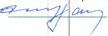 Х.В.Рамазанов10 декабря  2015 года№ п/пНаименование мероприятияи место проведенияСрок исполненияИсполнителиИнформирование населения в средствах массовой информации, в информационно-телекоммуникационной сети Интернет о проведении «Единого дня профилактики правонарушений» на территории МО «Анненковское сельское поселение», местах и времени проведения профилактических мероприятий (сходов граждан, приёме граждан, тематических лекций и т.д.). За неделюдо проведенияАдминистрация  МО «Анненковское сельское поселение»*.Инструктаж участников «Единого дня профилактики правонарушений» на территории МО «Анненковское сельское поселение» : - обсуждение предстоящих мероприятий;- создание рабочих групп;- расстановка сил и средств (здание администрации)- инструктаж о мерах личной безопасности.(Цильнинский район с. Большое Нагаткино, ул. Садовая, д.4)8.00-9.00Администрация МО «Цильнинский район», инспекция УФСИН России по Цильнинскому району*,    ОМВД России по Цильнинскому району*, КПДН и ЗП  администрации МО «Цильнинский район»  , Департамент Главного управления труда, занятости и социального благополучия Ульяновской области по Цильнинскому району,  Отдел образования  администрации МО «Цильнинский район», Отдел культуры  и организации досуга населения администрации МО «Цильнинский район», ОГИБДД ОМВД России по Цильнинскому району*,   ПЧ-49*   «Чистые ручки» Флешмоб.Развлекательная танцевальная программа(школа с.Степное Анненково)08.15-08.22Отдел образования  администрации МО «Цильнинский район»                                                                «Нет вредным привычкам» Литературная выставка(школа с.Степное Анненково)в течение дня МУК « Цильнинская библиотечная система»5«Нет вредным привычкам» Анкетирование;«Что такое хорошо и что такое плохо?» беседа;«Значение ЗОЖ» беседа(школа с.Степное Анненково)в течение дняОтдел культуры  и организации досуга населения администрации МО «Цильнинский район», КПДН и ЗП администрации МО «Цильнинский район» , Отдел образования  администрации МО «Цильнинский район»                                                                6 Спортивные соревнования «Веселые гонки»(Спортивные площадки школ )13.20-14.05 Отдел образования администрации МО «Цильнинский район», КПДН и ЗП администрации МО «Цильнинский район», ОМВД России по Цильнинскому району*, 7Работа «горячей линии» по вопросам мер социальной поддержки9.00-12.00Департамент Главного управления труда, занятости и социального благополучия Ульяновской области по Цильнинскому району,  Комплексный центр социального обслуживания населения8«Знай и соблюдай закон»Классные часы (школа с.Степное Анненково)   12.25-13.10Отдел образования  администрации МО «Цильнинский район», ОМВД России по Цильнинскому району* 9  «Молодежь за ЗОЖ» Костюмированная акция среди населения(площадь с.Степное Анненково)12.25-13.10 Отдел культуры  и организации досуга населения администрации МО «Цильнинский район», КПДН и ЗП администрации МО «Цильнинский район»     10      Общешкольное родительское собрание на тему: «Профилактика правонарушений среди несовершеннолетних» 14.15-15.30 Отдел образования администрации МО «Цильнинский район»,ОМВД России по Цильнинскому району*11 «Наркотикам, Нет!»Тестирование учащихся на предмет выявления употребления не медицинских наркотических веществ в течение дня Отдел образования администрации МО «Цильнинский район»,  ГУЗ «Большенагаткинская РБ»*12 13«Здоровые дети – здоровое будущее» -презентация   (школа с.Пилюгино)«В стране здоровяков»- книжная выставка(школа с. Пилюгино)11.3012.00 Отдел образования администрации МО «Цильнинский район», Отдел культуры  и организации досуга населения администрации МО «Цильнинский район» Отдел культуры  и организации досуга населения администрации МО «Цильнинский район»14 Внеклассное мероприятие «С глупым водиться – сам поглупеешь» (школа с.Пилюгино)11.00-12.00Отдел образования администрации МО «Цильнинский район», ГУЗ «Большенагаткинская РБ»15Инвентаризация субъектов малого и среднего предпринимательства по вопросам трудового законодательства  ( с. Степное Анненково, с. Пилюгино)9.00-14.00Управление социально-экономического развития администрации МО «Цильнинский район», АНО «Центр развития предпринимательства», МРИ ФНС № 2 по Ульяновской области*16Выявление правонарушений на потребительском рынке, в сфере оборота алкогольной и спиртосодержащей продукции, по выявлению мест реализации табачной продукции несовершеннолетним  ( с. Степное Анненково, с. Пилюгино)9.00-18.00ОМВД России по Цильнинскому району*,администрация МО «Цильнинский район»,     добровольная дружина МО «Анненковское сельское  поселение»*.17Проведение профилактических мероприятий по недопущению нарушений правил дорожного движения водителями и пешеходами   ( с. Степное Анненково, с. Пилюгино)09.00-17.00ОГИБДД ОМВД России по Цильнинскому району*, добровольная  дружина МО     «Анненковское сельское  поселение»*.18Оказание бесплатной юридической помощи населению(администрация МО «Анненковское сельское поселение»,общественная приемная администрации МО «Цильнинский район»)10.00-12.009.00-17.00администрация МО «Цильнинский район»,  администрация МО «Анненковское сельское поселение»     19Консультативная помощь гражданам по вопросам социальной поддержки населения(администрация МО «Анненковское сельское поселение»)10.00-13.00Департамент Главного управления труда, занятости и социального благополучия Ульяновской области по Цильнинскому району,* отдел опеки и попечительства МУ КЦСОН20Патронат на дому несовершеннолетних, проживающих в замещающих семьях и семьях, находящихся в социально опасном положении(  с.Степное Анненково,с.Пилюгино)   11.00-14.00 отдел опеки и попечительства МУ КЦСОН Отдел образования администрации МО «Цильнинский район», КПДН и ЗП администрации МО «Цильнинский район», ОМВД России по Цильнинскому району*21«Безопасность ребёнка в ваших руках!»Проведение встречи с замещающими родителями(  с.Степное Анненково,с.Пилюгино)    10.00-12.30отдел опеки и попечительства МУ КЦСОН  22Посещение и инструктаж по мерам пожарной безопасности  граждан и семей, находящихся в социально опасном положении, неблагополучных и проблемных семей, лиц, состоящих на профилактических учетах в органах внутренних дел (  с.Степное Анненково,с.Пилюгино)   09.00-17.00КПДН и ЗП администрации МО «Цильнинский район», Департамент Главного управления труда, занятости и социального благополучия Ульяновской области по Цильнинскому району *, ПЧ-49* Ульяновской области, ОМВД России по Цильнинскому району*, добровольная пожарная дружина МО «Анненковское сельское  поселение»*.   23Проведение профилактического обхода участковыми уполномоченными полиции административных участков, выявление мест концентрации антиобщественных элементов, притонов для употребления наркотических средств (  с.Степное Анненково,с.Пилюгино)   10.00-18.00ОМВД России по Цильнинскому району*, администрация МО «Анненковское сельское  поселение »*, добровольная дружина МО «Анненковское сельское поселение»*.    24  	«Круглый стол» с общественностью, семьями, находящимися в социально опасном положении, состоящими на учете в органах системы профилактики по теме «Профилактика семейного неблагополучия»  10.00-11.00администрация МО «Анненковское сельское поселение», отдел опеки и попечительства МУ КЦСОН, КПДН и ЗП администрации МО «Цильнинский район», Департамент Главного управления труда, занятости и социального благополучия Ульяновской области по Цильнинскому району *  25 Посещение одиноко проживающих граждан, инвалидов, семей с детьми инвалидами, участников ВОВ,  многодетных семей, беременных(  с.Степное Анненково,с.Пилюгино)   12.00-15.00Департамент Главного управления труда, занятости и социального благополучия Ульяновской области по Цильнинскому району, администрация МО «Анненковское сельское  поселение »*, депутаты Советов депутатов поселения и района*26Проведение индивидуальных профилактических бесед с подростками, состоящими на учёте (  с.Степное Анненково,с.Пилюгино)   14.00-20.00 КПДН и ЗП администрации МО «Цильнинский район»,   ОМВД России  по Цильнинскому району*27Рейд по проверке сохранности ТМЦ (  с.Степное Анненково,с.Пилюгино)   14.00-16.00ОМВД России  по Цильнинскому району* добровольная дружина МО «Анненковское сельское поселение»*.    28«День открытых дверей» по вопросам предоставления мер социальной поддержки. Проведение разъяснительной работы по предоставлению ежегодной денежной  компенсации  расходов на оплату путевки; ЕДК на оплату ЖКУ  многодетным семьям и педагогическим работникам.10.00-16.00Департамент Главного управления труда, занятости и социального благополучия Ульяновской области по Цильнинскому району*      29Подведение итогов первого и второго этапа «Единого дня профилактики правонарушений» в МО «Цильнинский район».16.00-17.00Администрация МО «Цильнинский район»  ,администрация МО «Анненковское сельское  поселение »*     30Проверка мест компактного пребывания и компактного проживания иностранных граждан и лиц без гражданства, адресов массовой регистрации иностранных граждан и граждан Российской Федерации в жилых помещениях («резиновые дома (квартиры) с целью пресечения фактов нелегальной миграции и соблюдения санитарных норм проживания (  с.Степное Анненково,с.Пилюгино)   17.00-22.00 ТП УФМС России по Цильнинскому району*,   ОМВД России по Цильнинскому району*,администрация МО «Анненковское сельское  поселение »* ,добровольная дружина  МО «Анненковское сельское  поселение »*     31Проведение рейдовых мероприятий в целях пресечения правонарушений, распития спиртных напитков, соблюдения требований законодательства о курении    (  с.Степное Анненково,с.Пилюгино)   17.00-22.00ОМВД России по Цильнинскому району*,       добровольная дружина МО «Анненковское сельское  поселение »* 32Осуществление контроля за исполнением обязанностей, запретов и ограничений лицами, которым судом установлен административный надзор, а также лицами, осужденными к мерам наказания без изоляции от общества, имеющими ограничения,запреты и обязанности  (  с.Степное Анненково,с.Пилюгино)   21.00-23.00 инспекция УФСИН России по Цильнинскому району * , ОМВД России по Цильнинскому району* добровольная дружина МО   «Анненковское сельское поселение »* 33Патрулирование улиц и посещение общественных мест с целью пресечения правонарушений связанных с нахождением несовершеннолетних в позднее время без сопровождения взрослых ((  с.Степное Анненково,с.Пилюгино)   21.00-23.00ОМВД России по Цильнинскому району*, КПДН и ЗП администрации МО «Цильнинский район»,  добровольная дружина МО «Анненковское сельское поселение »*  34Информирование населения о результатах проведения «Единого дня профилактики правонарушений» через средства массовой информации.В течение недели после проведенияАдминистрация МО «Цильнинский район»,  